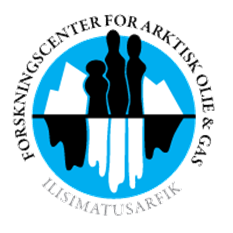 James Mitchell, Academy of Government, University of Edinburgh Dette notat stammer fra seminaret om borgerinddragelse inden for råstofindustrien i Arktis afholdt af forskningscenteret på Ilisimatusarfik, d. 17. oktober 2017. Præsentationerne og diskussionen fra seminaret kan ses på: http://uk.uni.gl/research/arctic-oil-and-gas-research-centre/videos.aspxFør olienShetland befinder sig 1100 km nord for London, 500 km nord for Edinburgh og er 325 km fra Bergen. Øernes historie er kendetegnet ved at de gennem tiden har været beboet af en række af forskellige folkeslag, som slog sig ned og opbyggede en tilværelse, kun for at se den erstattet af kulturen fra de senere ankommende (Nicolsen 1975: 28). Denne historie og øernes afsides beliggenhed har givet udslag i en opfattelse af kulturel, økonomisk og politisk distinkthed. Befolkningsstørrelsen var faldende over en lang periode, og var i folketællingen i 1971 på 17.567. Omkring dette tidspunkt hvilede øernes økonomi tungt på ekstern støtte, med fiskeri, fiskebearbejdning, fåreavl og striktøj som udgjorde grundlaget for øernes økonomi.Der blev fundet olie i den norske del af Nordsøen i 1967, hvilket øgede sandsynligheden for at der var muligheder for også at finde olie og udvikle en produktion i den britiske del af Nordsøen, med Shetland som det nærmeste landområde. Denne periode bar også præg af økonomiske vanskeligheder for Storbritannien. I 1971 fandt man olie i det Østshetlandske bassin, og under et års efter var det tydeligt, at der var tale om et enormt fund. Efterfølgende fund har betydet at Shetland ville blive centralt for olieudvinding, og at olieudvindingen ville føre til omfattende forandringer på øerne.Muligheder, trusler og valgBåde olieselskaberne og den britiske regering så store muligheder i Nordsøen. Det var umuligt at udregne værdien af olien i Nordsøen præcist, ikke mindst fordi der hele tiden blev fundet nye oliefelter, fordi oliepriserne havde store udsving og fordi de tekniske udfordringer og dermed omkostningerne knyttet til olieudvinding var usikre. Oliepriserne var firdoblet henover vinteren 1974/74 grundet geopolitiske ændringer. Storbritannien havde alvorlige problemer med betalingsbalancen. Minearbejdernes nationale fagforening (NUM) havde strejket i 1972 og 1974, hvilket yderligere forværrede regeringens energikrise. Da alt dette øgede den britiske regerings behov for så hurtigt som muligt at få udvundet olien i Nordsøen, blev det prioriteret højt af regeringen. Olieselskaberne havde samme målsætning.‘Gud har givet Storbritannien den største mulighed i hundrede år I form af Nordsøolien.’Premierminister James Callaghan 1977 (citeret C. Harvie, Fool’s Gold, 1994).Shetlænderne havde dog også andre hensyn at tage. Olieudvinding ville betyde enorme forstyrrelser, udfordre den traditionelle levevis, og potentielt skade Shetlands eksisterende og sommetider skrøbelige økonomi. I oktober 1972 beklagede The Shetland Times sig på følgende vis: ’Det er nærmest ynkeligt hvordan regeringen, ved at knytte sin håb for Skotlands økonomiske redning til olie, har overladt det til forholdsvis fattige lokale myndigheder at håndtere de enorme infrastrukturelle problemer forbundet med olieboomet’ (Shetland Times, 11. oktober 1972).Uundgåeligt var der forskellige synspunkter på øerne. Kommunalbestyrelsen skulle håndtere en række udfordringer:Samle og udtrykke de forskellige synspunkter blandt Shetlands lokalsamfundOpnå formelle juridiske kompetencer til at styre olieudvindingenForhandle med den britiske regering og olieselskaberne, hvilket krævede ekspertise indenfor kompleks højteknologisk ingeniørvidenskab, økonomi og juridiske emnerSelvom olieudvindingen ville påvirke hele øgruppen, ville nogle områder blive berørt i højere grad end andre. Muligheder og trusler var skævt fordelt, hvilket nødvendiggjorde omhyggeligt udtænkte og hensynsfulde løsninger. Der var en risiko for at olieselskaberne ville kunne drage nytte af en del-og-hersk strategi, og der var individer som var fristede af lukrative tilbud‘Shetlændernes synspunkter [i ca. 1972] omfattede hele spektret fra glæde til angst, mens de som ikke ønskede at se Shetland ændret på nogen måde af olieindustrien, stadig kunne varme sig ved tanken om at der endnu ikke var fundet olie ved Shetland, eller at der i det mindste ikke var annonceret nogen fund. Det var stadig muligt at drømme om, at oliemændene kun ville bore tomme brønde.’James Nicolson, Shetland and Oil, 1975, s. 69Kommunalbestyrelsen var dårligt rustede til at håndtere olieudvindingen. Det krævede nye beføjelser og større kapacitet, hvilket den søgte gennem særlige parlamentariske procedurer. I 1974 blev der vedtaget en lov, som gav kommunalbestyrelsen en række vigtige nye magtmidler. Det var nødvendigt med ny infrastruktur, men det var svært at vide præcis hvad der ville blive det nødvendigt, og derfor at vide hvilken støtte der var nødvendig. Lokalsamfundet behøvede ny ekspertise og drevent lederskab. Det kunne ikke forlade sig på helhjertet støtte fra den britiske regering, givet de divergerende interesser omkring hastigheden for olieudvindingen. I London var en paternalistisk attitude fremherskende. I Underhuset omtalte et parlamentsmedlem shetlænderne som ’simple, blide mennesker’, der ville blive snøret af den ’grådige mafia fra Edinburgh og Texas’, i relation til finansielle interesser og olieinteresser.Asymmetrisk informationShetland stod overfor rumsfeld’ske udfordringer i start/midt 1970’erne. Der var meget som lokalsamfundet ikke kunne vide om fremtiden, men som var nødvendigt for at foretage beslutninger. Udfordringen med asymmetrisk information ville blive en lokalsamfundets største udfordringer.‘Der er kendte bekendte; der er ting som vi ved, at vi ved. Der er kendte ubekendte; det vil sige, at der er ting som vi ved nu, at vi ikke ved. Der er dog også ukendte ubekendte - der er ting, som vi ikke ved, at vi ikke ved.’Donald Rumsfeld, USA’s forsvarsminister, 12. februar 2002 